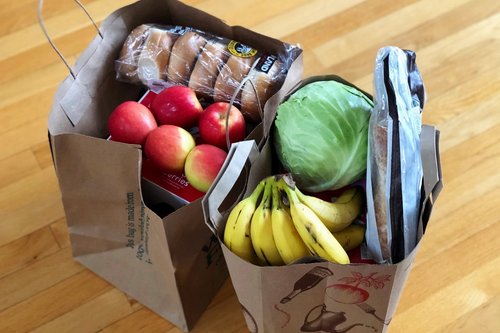 Sarah Crocker, Program Coordinator at Food First NL, presents on the St. John's Food Assessment, bridging the gap between community engagement and municipal action. This approach shapes the response to critical food system issues, inspiring local action on transportation, enterprise, and affordability, including innovative initiatives such as "Food on the Move". Please join the meeting from your computer, tablet or smartphone.  https://meet.goto.com/201293701

You can also dial in using your phone.
Access Code: 201-293-701
Canada: +1 (647) 497-9391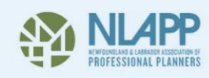 